23.12.2022  № 150-рсс. Грачевка	О признании утратившим силу решение Совета депутатов муниципального образования Грачевский район Оренбургской области от 14.11.2013 № 251-рс  В соответствии с Бюджетным кодексом Российской Федерации, руководствуясь Уставом муниципального образования Грачевский район, Совет депутатов РЕШИЛ: 1.Признать утратившим силу решение Совета депутатов муниципального образования Грачевский район от 14.11.2013  № 251-рс                «Об утверждении методики расчета дотаций на поддержку мер по обеспечению сбалансированности бюджетов сельских поселений Грачевского района».     2.Контроль за исполнением настоящего решения возложить на председателя комиссии по бюджетной, налоговой и финансовой политике, предпринимательству и экономическим вопросам.            3. Направить настоящее решение главе района для подписания.          	  4.Настоящее решение вступает в силу со дня его подписания, но не ранее 1 января 2023 года, и подлежит размещению на официальном информационном сайте муниципального образования Грачевский район Оренбургской области и на сайте www.право-грачевка.рф.Заместитель председателя                                                   Глава районаСовета депутатов                                                                            ______________                                                                      ____________О. И. Кузьмина                                                                       Д.В. ФилатовРазослано: администрация района, финансовый отдел, Счетная палата.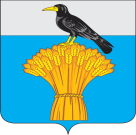 СОВЕТ ДЕПУТАТОВ МУНИЦИПАЛЬНОГО ОБРАЗОВАНИЯГРАЧЕВСКИЙ  РАЙОН ОРЕНБУРГСКОЙ ОБЛАСТИР Е Ш Е Н И Е